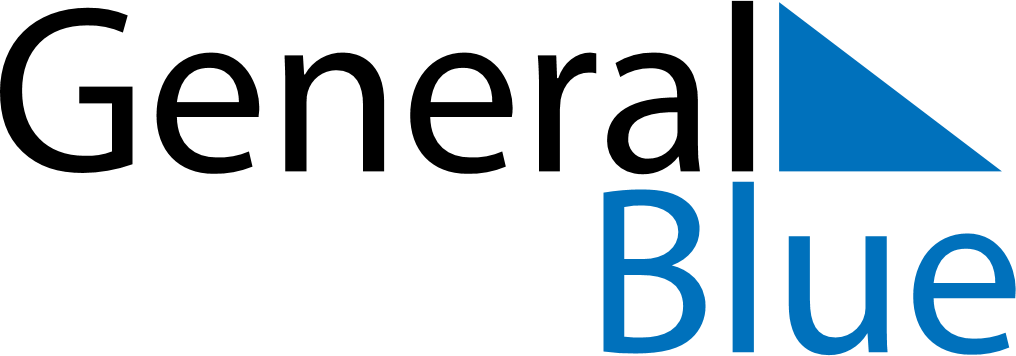 March 2026March 2026March 2026South AfricaSouth AfricaSUNMONTUEWEDTHUFRISAT123456789101112131415161718192021Human Rights Day22232425262728293031